Ausschreibungstexte H+M Pendel 300 - LED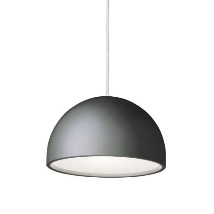 H+M Pendeleuchte 300 – LED - graphitgrauØ300 mm Pendelleuchte aus Aluminium, graphitgrau lackiert, Farbe MO125 (ähnlich RAL 9007)Mit opalweißer Abschirmung aus Polycarbonat mit umlaufender Schattenfuge, selbstlöschend.Schutzart: IP 20, Klasse IMaße: Ø: 300 mm, H: 170 mm  Mit 12 bzw. 16 W LED Modul, austauschbar, 2700, 3000, 4000 K oder tunable white, min 90 Ra.Betriebswirkungsgrad 80%.Typ: H+M Pendel 300, Fab.: www.focus-lighting.dkH+M Pendeleuchte 300 – LED - schwarzØ300 mm Pendelleuchte aus Aluminium, schwarz lackiert, RAL 9005Mit opalweißer Abschirmung aus Polycarbonat mit umlaufender Schattenfuge, selbstlöschend.Schutzart: IP 20, Klasse IMaße: Ø: 300 mm, H: 170 mm  Mit 12 bzw. 16 W LED Modul, austauschbar, 2700, 3000, 4000 K oder tunable white, min 90 Ra.Betriebswirkungsgrad 80%.Typ: H+M Pendel 300, Fab.: www.focus-lighting.dkH+M Pendeleuchte 300 – LED - weißØ300 mm Pendelleuchte aus Aluminium, weiß lackiert, RAL 9010Mit opalweißer Abschirmung oder Polycarbonat mit umlaufender Schattenfuge, selbstlöschend.Schutzart: IP 20, Klasse IMaße: Ø: 300 mm, H: 170 mm  Mit 12 bzw. 16 W LED Modul, austauschbar, 2700, 3000, 4000 K oder tunable white, min 90 Ra.Betriebswirkungsgrad 80%.Typ: H+M Pendel 300, Fab.: www.focus-lighting.dk